Monobac SF (fire-resistant)SPECIFICATION GUIDELINESThe clip-in installation for the suspended ceiling will be created using PLAFOMETAL MONOBAC SF metal tiles made from  in dimensions of 600 x 600 mm and a height of 26 mm. PLAFOMETAL will adapt the thickness according to the required dimensions.Metal tiles will be  and equipped with an additional acoustic component: InstallationThe ceiling will be installed on a grid system comprising U-section main runners and T-section secondary profiles.A channel trim of the same color as the panels will ensure the peripheral finish at the level of the walls and partitions.Metal tiles will be clipped onto the grid to form a mesh with intervals of 600 x 600 mm.The grid will be completely concealed.If access is required, metal tiles must be carefully removed, and the special disassembly tool is strongly recommended.The product will be fitted in accordance with the requirements of the local code of practice and the fire classification report. For specific applications, users must contact PLAFOMETAL to ensure that the technical characteristics are suitable for the intended use.* Insert your choice in the drop-down list of colors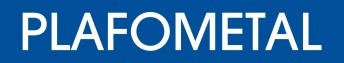 